Chant d’entrée : Nous sommes le corps du Christ (cna 571)Nous sommes le corps du Christ ;
chacun de nous est un membre de ce corps,
chacun reçoit la grâce de l’Esprit pour le bien du corps entier
chacun reçoit la grâce de l’Esprit pour le bien du corps entier.1. Dieu nous a tous appelés à tenir la même espérance,
pour former un seul corps baptisé dans l’Esprit.
Dieu nous a tous appelés à la même sainteté,
pour former un seul corps baptisé dans l’Esprit.2. Dieu nous a tous appelés des ténèbres à sa lumière,
pour former un seul corps baptisé dans l’Esprit.
Dieu nous a tous appelés à l’amour et au pardon,
pour former un seul corps baptisé dans l’Esprit.4. Dieu nous a tous appelés à la paix que donne sa grâce,
pour former un seul corps baptisé dans l’Esprit.
Dieu nous a tous appelés sous la croix de Jésus-Christ,
pour former un seul corps baptisé dans l’Esprit.1ère lecture : Livre de Zacharie (Za 12, 10-11a ; 13, 1) « Ils regarderont vers moi, celui qu’ils ont transpercé. Ce jour-là, il y aura une source qui jaillira pour la maison de David et pour les habitants de Jérusalem : elle les lavera de leur péché et de leur souillure.Psaume : Mon âme a soif de toi, Seigneur, mon Dieu (Ps 62)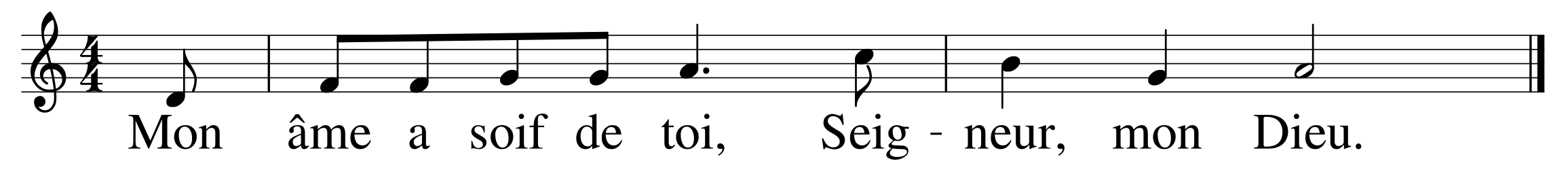 Dieu, tu es mon Dieu, je te cherche dès l’aube :
mon âme a soif de toi ;
après toi languit ma chair,
terre aride, altérée, sans eau.Je t’ai contemplé au sanctuaire,
j’ai vu ta force et ta gloire.
Ton amour vaut mieux que la vie :
tu seras la louange de mes lèvres !Toute ma vie je vais te bénir,
lever les mains en invoquant ton nom.
Comme par un festin je serai rassasié ;
la joie sur les lèvres, je dirai ta louange.Oui, tu es venu à mon secours :
je crie de joie à l’ombre de tes ailes.
Mon âme s’attache à toi,
ta main droite me soutient.2ème lecture : Lettre de saint Paul aux Galates (Ga 3, 26-29)Il n’y a plus ni juif ni grec, il n’y a plus ni esclave ni homme libre, il n’y a plus l’homme et la femme, car tous, vous ne faites plus qu’un dans le Christ Jésus.Alléluia. Alléluia. 
Mes brebis écoutent ma voix, dit le Seigneur ;
moi, je les connais, et elles me suivent.
Alléluia.Évangile de Jésus Christ selon saint Luc (Lc 9, 18-24)En ce jour-là, Jésus était en prière à l’écart.Comme ses disciples étaient là, il les interrogea : « Au dire des foules, qui suis-je ? »Ils répondirent : « Jean le Baptiste ; mais pour d’autres, Élie ; et pour d’autres, un prophète d’autrefois qui serait ressuscité. »Jésus leur demanda : « Et vous, que dites-vous ? Pour vous, qui suis-je ? »Alors Pierre prit la parole et dit : « Le Christ, le Messie de Dieu. »Mais Jésus, avec autorité, leur défendit vivement de le dire à personne, et déclara : « Il faut que le Fils de l’homme souffre beaucoup, qu’il soit rejeté par les anciens, les grands prêtres et les scribes,
qu’il soit tué, et que, le troisième jour, il ressuscite. »Il leur disait à tous : « Celui qui veut marcher à ma suite, qu’il renonce à lui-même, qu’il prenne sa croix chaque jour et qu’il me suive. Car celui qui veut sauver sa vie la perdra ; mais celui qui perdra sa vie à cause de moi la sauvera. »Prière universelleSeigneur, entends la prière qui monte de nos cœurs.Après la communion : Qui donc est Dieu pour nous aimer ainsi (Cna 583)1. Qui donc est Dieu, pour nous aimer ainsi, fils de la terre ?
Qui donc est Dieu, pour nous aimer ainsi ?
Qui donc est Dieu, si démuni, si grand, si vulnérable ?
Qui donc est Dieu, pour nous aimer ainsi ?4. Qui donc est Dieu que nul ne peut aimer s’il n’aime l’homme ?
Qui donc est Dieu, pour nous aimer ainsi ?
Qui donc est Dieu, qu’on peut si fort blesser en blessant l’homme ?
Qui donc est Dieu, pour nous aimer ainsi ?8. Qui donc est Dieu pour être notre pain à chaque Cène ?
Qui donc est Dieu, pour nous aimer ainsi ?
Qui donc est Dieu pour appeler nos corps jusqu’en sa gloire ?
Qui donc est Dieu, pour nous aimer ainsi ?9. Qui donc est Dieu, l’amour est-il son nom et son visage ?
Qui donc est Dieu, pour nous aimer ainsi ?
Qui donc est Dieu, qui fait de nous ses fils à son image ?
Qui donc est Dieu, pour nous aimer ainsi ?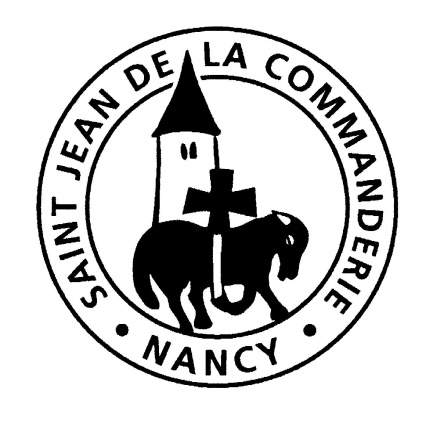 18 et 19 juin 201612e dimanche du temps ordinaireÉglise Saint-Léon